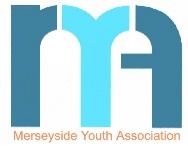 Registered Charity No.  700738MERSEYSIDE YOUTH ASSOCIATION LIMITEDIs seeking to recruit the following:CHILDREN & YOUNG PEOPLE’S MENTAL HEALTH PROMOTION WORKER (WHOLE SCHOOL APPROACH) – Adverse Childhood Experience (ACE)Hours:35 hours per week(Will Include Evening and Weekend Work)Salary: £22,558 p.a. - £25,729 p.a. – MYA Scale 5 Pt. 17-20Fixed Term Funded to 31ST July 2020MYA is seeking an innovative and creative Mental Health Promotion Worker to be responsible for delivering a programme of works in primary schools to support a whole school approach to mental health and emotional wellbeing.  The post holder will be responsible for supporting the development and delivery of training programmes, initiating peer programmes for children and young people, for developing mental health and resilience resources for children, young people, parents and professionals and support the implementation of the Liverpool CAMHS marketing and communication strategy. The main aim of this is to make mental health everybody’s business in Liverpool.The postholder must hold relevant qualification to at least NVQ Level 3 or equivalent in related subject. The above post will be subject to Enhanced Disclosure For an application pack and further information please forward your request to recruitment@mya.org.uk, alternatively visit our website on www.mya.org.uk or send a large SAE for £1.20 to:The HR Department, Merseyside Youth Association Ltd65-67 Hanover Street, Liverpool L1 3DYPlease note, CV’s will not be accepted and should not be part of your supporting information.Closing Date for Completed Applications: 5pm Tuesday 30th July 2019Merseyside Youth Association Limited is an equal opportunities employer and is committed to maintaining a non-abusive environment